Publicado en Madrid el 15/05/2018 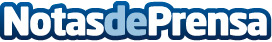 "En el Cloud migramos 5 veces más rápido y ahorramos hasta el 40% de los costes" según Marcos de PedroEl presidente de myCloudDoor, Marcos de Pedro, explica la fórmula del éxito para aquellas empresas que quieran ser punteras y que su transformación digital sea una realidadDatos de contacto:MyCloudDoorPaseo de la Castellana, 40, Planta 8, 28046 Madrid911 85 31 50Nota de prensa publicada en: https://www.notasdeprensa.es/en-el-cloud-migramos-5-veces-mas-rapido-y Categorias: Madrid E-Commerce Recursos humanos Digital http://www.notasdeprensa.es